Θέμα: «Πρόγραμμα Σεμιναρίων Απριλίου 2016»Στα πλαίσια των ενδοσχολικών επιμορφώσεων σας ενημερώνω για το σχολικό έτος 2015-2016 το Πρόγραμμα Σεμιναρίων με θεματικό άξονα: «Η Δημοκρατία και τα προβλήματά της στην εποχή της κρίσης: διαθεματικές και διδακτικές προσεγγίσεις στα σχολικά βιβλία», για τον μήνα Απρίλιο 2016, διαμορφώνεται ως εξής:1) 07/4/2016: 20o Γυμνάσιο Αθήνας, Ζυμπρακάκη 44-48 στον Άγιο Νικόλαο (Κάτω Πατήσια), πλησίον ΗΣΑΠ Άγιος Νικόλαος (Διευθύντρια: κα. Βάγια Παρασκευή)2) 14/04/2016:. 20o Γυμνάσιο Αθήνας, Ζυμπρακάκη 44-48 στον Άγιο Νικόλαο (Κάτω Πατήσια), πλησίον ΗΣΑΠ Άγιος Νικόλαος (Διευθύντρια: κα Βάγια Παρασκευή)Παρακαλούνται οι κ.κ. Διευθυντές/ντριες σχολείων να ενημερώσουν ενυπόγραφα τους εκπαιδευτικούς του σχολείου τους και να τους διευκολύνουν, παρέχοντας σχετική άδεια, ούτως ώστε να μπορούν να τα παρακολουθήσουν.Ο Σχολικός ΣύμβουλοςΔρ. Λεωνίδας  Β. Κατσίρας
Νομικός – Πολιτικών Επιστημών.
Σχ. Σύμβουλος ΠΕ13, Αττικής, Νησιά Β. και Ν. Αιγαίου και Κρήτης  ΟΡΓΑΝΩΤΙΚΗ - ΣΥΝΤΟΝΙΣΤΙΚΗ ΕΠΙΤΡΟΠΗ: Λεωνίδας Κατσίρας, Δήμητρα Μακρή, Όλγα Ζιρώ, Φίλιππος Δεληγιάννης, Κουρκουλάκος Ηλίας, Βάγια Παρασκευή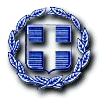 ΕΛΛΗΝΙΚΗ ΔΗΜΟΚΡΑΤΙΑΥΠΟΥΡΓΕΙΟ  ΠΑΙΔΕΙΑΣ, ΕΡΕΥΝΑΣ ΚΑΙ ΘΡΗΣΚΕΥΜΑΤΩΝΠΕΡΙΦΕΡΕΙΑΚΗ ΔΙΕΥΘΥΝΣΗ Α/ΘΜΙΑΣ & Β/ΘΜΙΑΣ ΕΚΠ/ΣΗΣ  ΑΤΤΙΚΗΣΓΡΑΦΕΙΟ ΣΧΟΛΙΚΩΝ ΣΥΜΒΟΥΛΩΝ  Δ.Ε. Α΄ Δ/ΝΣΗΣ Δ/ΘΜΙΑΣ ΕΚΠ/ΣΗΣ ΑΘΗΝΩΝΔρ. Λεωνίδας  Β. ΚατσίραςΣχολικός Σύμβουλος Νομικών-Πολιτικών Επιστημών Αττικής, Νήσων Β. και Ν. Αιγαίου και Κρήτης.Ταχ. Δ/νση:  Κηφισίας 16, Αθήνα, Ταχ. Κωδ. Τ.Κ. 11526, Τηλέφωνο : 210-5226297, FAX: 210- 7786024, Κιν. 6977 896978, Ιστοσελίδα: www.katsiras.mysch.gr, E-Mail: katsiras13@gmail.com, symbouloiaathinas@gmail.comΑθήνα: 28 -03 2016Αρ. Πρωτ.: 319Προς :καθηγητές/τριες Νομικών-Πολιτικών επιστημών,  ΠΕ13, Γυμνασίων, Γενικών Λυκείων, ΕΠΑΛ, ΗΜΕΡΗΣΙΩΝ ΚΑΙ ΕΣΠΕΡΙΝΩΝ, ΔΗΜΟΣΙΩΝ ΚΑΙ ΙΔΙΩΤΙΚΩΝ, μέσω των διευθύνσεων: Α, Β, Γ, Δ, Αθήνας, Πειραιά, Δυτικής Αττικής, Αν. Αττικής.Kοιν.:Περιφερειακή  Διεύθυνση Α/θμιας και Β/θμιας Εκπ/σης ΑττικήςΠροϊστάμενο επιστημονικής και παιδαγωγικής Καθοδήγησης.14.30- 15.00Εισηγητής: κ. Λ. Κατσίρας, Σχολ. Σύμβουλος ΠΕ13.Ενημέρωση συναδέλφων για τρέχοντα θέματα διδακτικής μαθημάτων.15.00- 15.15Διάλειμμα15.15-16.30Εισηγήτρια: Δρ Μαρία Χιόνη, υπεύθυνη Αωγής Υγείας Α΄ ΑθήναςΔημοκρατικό σχολείο: βιωματική προσέγγιση14.30- 15.00Εισηγητής: Λ. Κατσίρας, Σχολ. Σύμβουλος ΠΕ13.Ενημέρωση – συζήτηση  μεταξύ συναδέλφων για θέματα ειδικότητας και μαθημάτων στην Β/θμια Εκπαίδευση15.00- 15.15Διάλειμμα15.15-16.30Εισηγήτρια: κα. Αικατερίνη Ηλιάδου, Λέκτορας Διοικητικού Δικαίου Νομικής Σχολής Πανεπιστημίου ΑθηνώνΑρχές που διέπουν τη δράση της δημόσιας διοίκησης